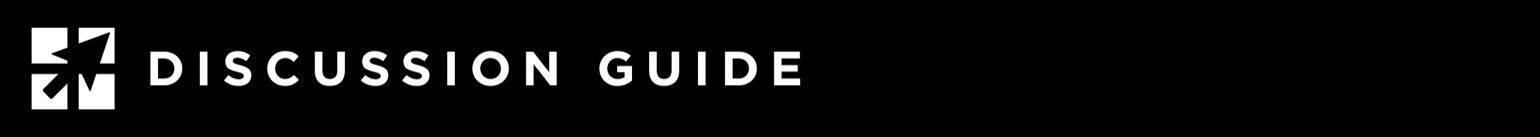 LESSONS IN MANHOOD 10: DO THE HARDEST THING FIRST1 Kings 2:2-4, Romans 7:15-20. Matthew 18:15-17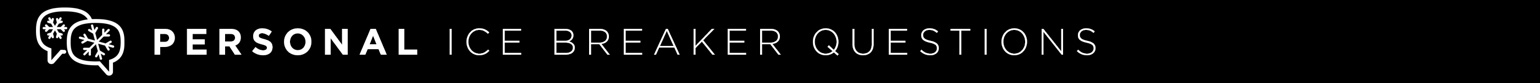 Use one of these to get the group talking about today’s topic:•	What is something that you tend to procrastinate on? Why do you choose to put that thing last?What is an important instruction that you want your kids to know? Why do you want to be sure to communicate this to them?What is a tough decision you have made in life? What helped you to make that decision? Do you believe that you made the right or best possible decision?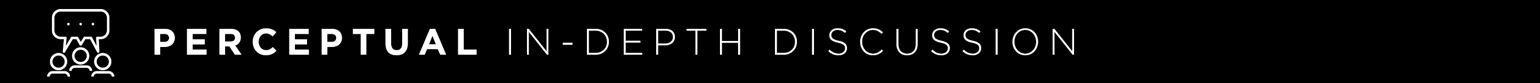 Go in-depth with these questions. Based on your available time, choose 3-4 that you believe are most thought-provoking:•	Read 1 Kings 2:2-4. What do you believe King David meant when he told his son, Solomon to “act like a man”?Do you have a succession plan in life and business? What is important to you to pass along to the next generation?Read Romans 7:15-20. Why does the writer, Paul, grapple with doing what he knows he should do, and instead doing the things he knows he should not do? How does this tendency look in our own lives and leadership today?What is difficult about dealing with people in life and leadership? What creates discomfort in relationships?Read Matthew 18:15-17. How should we deal with offense and disagreement between one another? These instructions are for Christians, but should they also apply to other relationships? Why or why not?How do emotions and pride in men make it more difficult to resolve disagreements? How can we overcome these obstacles in our relationships? 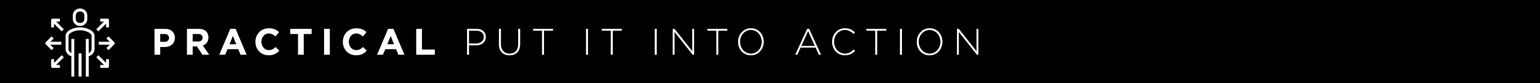 •	If you don’t have a success plan for your family and your business, consider what you might do this week to begin the process of passing down leadership to the next generation.What “hard thing” is before you to do this week? Ask God to help you take on the hardest things first in life and leadership.